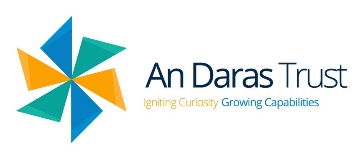 Location of vacancyWindmill Hill Academy Job titleExtended School Leader for After School Club Start date07/09/2021Pay£12.08 ph Hours12.5 Per week- Monday- Friday after school Contract typeInitially fixed term up to December 2021, hopefully continuing beyond this date if the role is successful. Information about the vacancyThe Governors, Staff and Pupils of Windmill Hill Academy, members of AN DARAS Trust, are seeking to appoint an enthusiastic and energetic individual to supervise our After-School Club. The successful candidate should have an interest in the play and after school club needs of children. They will participate in a variety of activities including arts and crafts, cooking, and other outdoor and indoor games. They will also be proactive, with the ability to use their own initiative to differentiate activities to ensure full inclusion for all abilities and ages.The successful candidate will:be able to provide fun and engaging activities for childrenbe caring and responsiblebe able to work effectively as part of a team;have good communication skills;be committed to the wellbeing and safeguarding of all children.About us         -We are a one form entry Primary schools in a multi Academy trust situated in the centre of LauncestonWe have strong links with the community, including local schools in our area We are committed to equal opportunities for all members of our school communityWe are committed to safeguarding children and the successful applicant will be required to undertake an enhanced Disclosure and Barring Service (DBS) check and will be assessed against the Childcare Disqualification Regulations.Application pack available fromAn Daras website. Please complete the An Daras application form and Equal Opportunity form.Please return all completed applications either by email to recruitment@andaras.orgClosing date21/07/2021Interview dateTBC